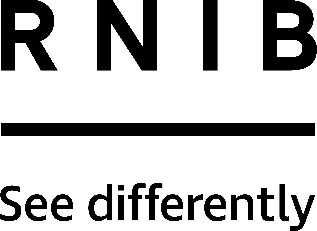 Opticare eye drop dispenser (DH112)Thank you for purchasing from RNIB. For hygiene reasons this product is non-returnable unless faulty, or it can be returned within 14 days if unsuitable, in an unopened and as new condition. If, unfortunately the item is unsuitable and it meets the unopened and as new criteria, please contact us within 14 days of receipt to obtain your returns number. For further details and guidance on returning faulty items, please see the Terms and conditions of sale and How to contact RNIB sections of this instruction manual.Please retain these instructions for future reference. These instructions are also available in other formats. Special warningWhen using eye drops please follow your doctor’s instructions. Continue taking your medication until instructed otherwise by your doctor. If you need assistance speak to your doctor or practice nurse.After the first drop, wait 5-10 minutes before inserting any further eye drop medication, to prevent the first from being washed away.Never use drops after the expiry date.Hand in any unused or expired medicines to your local pharmacist.If you use soft contact lenses, remove them before inserting eye drops and wait at least 15 minutes before re-inserting them.Store eye drops and all medicines out of the reach of children.This eyedrop dispenser can be prescribed by your GP. Please quote PIP-code 033-3369.General descriptionSimple to use the Opticare accurately and safely targets the eye and helps you to squeeze your eye drop bottle with minimum pressure. Items supplied with the Opticare eye drop dispenserWhen you open up the packaging, you will locate the eye drop dispenser. Also included is a bottle collar that resembles a large horseshoe washer. This is an adapter used on some irregular-shaped bottles like Travatan and Xalatan.OrientationStand the eye drop dispenser in front of you on a flat surface. You will find it is cylindrical in shape, flat on the bottom, with the upper section open at the front and top enclosed to rear. The upper section forms the area that rests against your eye socket when in use, it is hinged and can be opened away from you.On the left edge you may feel a small raised hinge at the top and bottom.On the right edge, in the middle, you will feel two lugs (thumb guides) that when moved apart open the dispenser, allowing the bottle to be placed inside. The upper thumb guide moves towards you and the lower away from you.The front and rear sections of the Opticare have panels that move inwards near the top; these are used to gently squeeze the bottle when in use.Using the thumb guides on the right edge, open the dispenser and flip the hinged upper section backwards. On the inside of the Opticare towards the top of each movable panel you will feel a small ledge.Using the productImportant: Ensure you wash your hands before using eye drops.Open the Opticare with the thumb guides on the right edge. Loosen the bottle cap but do not remove.Place the bottle inside (on the right side with Opticare open) so that the retainer fits firmly around the base of the bottleneck.Some bottles (e.g. Travatan and Xalatan for glaucoma) require a bottle collar to ensure a secure fit. Slide the black plastic collar (supplied) around the base of the bottleneck.Place the bottle inside Opticare. The optional collar sits on top of the retainer and the base of the bottleneck sits below the retainer.Close the Opticare by clicking the sides together securely. Open eyepiece to remove bottle cap, and then close eyepiece before use.Use your finger to pull down the lower eyelid. Tilt head back and rest the lip of the eyepiece gently against your upper eye socket. Gently squeeze the side panels to deliver drop(s) into the eye. One squeeze per drop. Replace bottle cap after use.Note: Opticare fits prescription eye drop bottles including the oval shaped ones.Cleaning instructionsClean regularly by immersing in hot water.Avoid any possibility of transfer infection. Do not pass from person to person. Opticare is a single patient product.How to contact RNIBPhone: 0303 123 9999Email: shop@rnib.org.ukAddress: RNIB, Midgate House, Midgate, Peterborough PE1 1TNOnline Shop: shop.rnib.org.ukEmail for international customers: exports@rnib.org.uk Terms and conditions of saleThis product is guaranteed from manufacturing faults for 12 months from the date of purchase.  If you have any issues with the product and you did not purchase directly from RNIB then please contact your retailer in the first instance. For all returns and repairs contact RNIB first to get a returns authorisation number to help us deal efficiently with your product return. For hygiene reasons the Opticare eye drop dispenser is not returnable unless faulty.You can request full terms and conditions from RNIB or view them online. RNIB Enterprises Limited (with registered number 0887094) is a wholly owned trading subsidiary of the Royal National Institute of Blind People ("RNIB"), a charity registered in England and Wales (226227), Scotland (SCO39316) and Isle of Man (1109). RNIB Enterprises Limited covenants all of its taxable profits to RNIB.Date: February 2019.© 2019 Royal National Institute of Blind People.